Об определении перечня предприятий,организаций и учрежденийВ целях создания и обеспечения необходимых условий для исполнения наказания в виде обязательных и исправительных работ, в соответствии с ст.49, 50 Уголовного кодекса Российской Федерации, ст. 25, 39 Уголовно-исполнительного кодекса Российской Федерации, Федеральным законом от 06.10.2003 № 131-ФЗ «Об общих принципах организации местного самоуправления в Российской Федерации», руководствуясь Уставом муниципального района Камышлинский Самарской области, Администрация муниципального района Камышлинский Самарской областиПОСТАНОВЛЯЕТ:1. Определить следующий перечень предприятий, организаций и учреждений на территории муниципального района Камышлинский Самарской области для трудоустройства и трудоиспользования осужденных, к наказаниям в виде обязательных и исправительных работ:1.1. Обязательные работы:1.2. Исправительные работы:2. Признать утратившим силу постановление Администрации муниципального района Камышлинский Самарской области от 22.02.2017г. №58 «Об определении перечня предприятий, организаций и учреждений».3. Разместить настоящее постановление на официальном сайте Администрации муниципального района Камышлинский Самарской области в сети Интернет /www.kamadm.ru/.4. Контроль за исполнением настоящего постановления возложить на заместителя Главы муниципального района Камышлинский Самарской области по социальным вопросам Павлова А.М.5. Настоящее постановление вступает в силу после его подписания.Глава муниципального района                                                     Р.К. БагаутдиновЗагретдинова, 3-32-38АДМИНИСТРАЦИЯ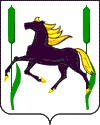 муниципального района КамышлинскийСамарской областиПОСТАНОВЛЕНИЕ30.03.2022г. №151№п/пНаименование предприятий, организаций, учрежденийНаименование предприятий, организаций, учреждений1231.Администрация сельского поселения Камышла муниципального района Камышлинский Самарской области (по согласованию)446970, с. Камышла, ул.Красноармейская, 422.Администрация сельского поселения Ермаково муниципального района Камышлинский Самарской области (по согласованию)446981,с.Старое Ермаково,  ул.Школьная, 24Б3.Администрация сельского поселения Балыкла муниципального района Камышлинский Самарской области (по согласованию)446975, с.Балыкла, ул.Центральная, 244.Администрация сельского поселения Байтуган муниципального района Камышлинский Самарской области (по согласованию)446972,с.Русский Байтуган, ул.Победы, 10а5.Администрация сельского поселения Новое Усманово муниципального района Камышлинский Самарской области (по согласованию)446973,с.Новое Усманово, ул.Рабочая, 46.Администрация сельского поселения Старое Усманово муниципального района Камышлинский Самарской области (по согласованию)446979,с.Старое Усманово, ул.Советская, 17.Общество с ограниченной ответственностью «Жилпром» (по согласованию)446970, с. Камышла,ул. Победы, 1398.Муниципальное унитарное предприятие «КомХоз»446970, с. Камышла,ул. Победы, 209.Общество с ограниченной ответственностью «Родник» (по согласованию)446970, с. Камышла,ул. Победы, 2010.Общество с ограниченной ответственностью «Байком» (по согласованию)446972, с. Русский Байтуган,ул. Южная, 1№п/пНаименование предприятия, организации, учрежденияАдрес предприятия, организации, учреждения1231.Муниципальное унитарное предприятие«КомХоз»(по согласованию)446970, Самарская область, Камышлинский район, с. Камышла,ул. Победы, 202.Общество с ограниченной ответственностью «Родник»(по согласованию)446970, Самарская область, Камышлинский район, с. Камышла,ул. Победы, 203.Общество с ограниченной ответственностью «Байком»(по согласованию)446972, Самарская область, Камышлинский район, с. Русский Байтуган,ул. Южная, 14.Общество с ограниченной ответственностью «Жилпром»(по согласованию)446970, Самарская область, Камышлинский район, с. Камышла,ул. Победы, 1395.Муниципальное казенное учреждение «Камышлинское благоустройство» сельскогопоселения Камышла муниципального района Камышлинский Самарскойобласти (по согласованию)446970, Самарская область, Камышлинский район, с. Камышла, ул.Красноармейская, 42